RÁMCOVÁ DOHODA O POSKYTOVÁNÍ SLUŽEB(dále jen „smlouva”)uzavřená ve smyslu § 2586 a násl. zákona č. 89/2012 Sb., občanský zákoník (dále jen „o.z.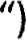 Ev.č. smlouvy PO 8/71209310/2024Smluvní stranyRybka, poskytovatel sociálních služeb se sídlem Tovární 122, 277 11 Neratovice zastoupený: ing. Iveta Blažková IČO: 71209310 		DIČ:Bankovní spojení: XX – XXXXXXXXX/XXXXdále jen „Objednatel“,aJan Klapkase sídlem X XXXXXX XXIČO:66411050 DIČ:CZXXXXXXXXXXBankovní spojení:XXXXXXXXXX/XXXXdále jen „Dodavatel“Článek I.Předmět Rámcové dohody1.1.	Předmětem této Rámcové dohody je závazek Dodavatele provádět na základě požadavku Objednatele vývoz a likvidaci odpadních vod v objektech Objednavatele na adresách: Tovární 122, 27711 Neratovice; U Luk 247, 277 11 Neratovice; Štítová 130, 277 11 Neratovice.1.2.	Vývoz a likvidace odpadních vod (dále také jen „Dílčí dílo") budou Zhotovitelem realizovány vždy na základě písemné objednávky Objednatele zaslané kontaktní osobě Zhotovitele, přičemž tato objednávka musí být Zhotovitelem bez zbytečného odkladu písemně potvrzena. 1.3. Předmět Dílčího díla bude Zhotovitelem prováděn při dodržení platných právních a technických norem a dalších předpisů, zejména z oblasti hygienických, bezpečnostních, ekologických a požárních předpisů.Článek II.Doba účinnosti Rámcové dohody2.1.	Tato Rámcová dohoda se uzavírá na dobu neurčitou a však do vyčerpání maximální ceny plnění dle této Rámcové dohody, která činí 150 000,-Kč bez DPH.Článek III.Cena plnění3.1.	Cena za plnění jednotlivých dílčích objednávek na základě této Rámcové dohody se stanoví ze skutečně realizovaného plnění. Tato cena je konečná a zahrnuje veškeré související náklady Dodavatele, včetně dopravy do místa plnění.Za řádně poskytnuté plnění se Objednatel zavazuje zaplatit Dodavateli řádně a včas cenu plnění.Článek IV.Místo a doba plnění4.1.	Pro účely této Rámcové dohody se místem plnění rozumí:Tovární 122, 277 11 NeratoviceU Luk 247, 277 11 Neratovice4.2.	Místo a doba plnění budou vždy jednoznačně specifikovány Objednatelem v dílčí objednávce. Dodavatel se však zavazuje odevzdat plnění Objednateli vždy nejpozději do 3 pracovních dnů ode dne potvrzení dílčí objednávky dle čl. VI. odst. 5.Článek V.Dílčí objednávky5.1.	Zadavatel odesílá Dodavateli dílčí objednávky.5.2.	Dílčí objednávky budou ze strany Objednatele odesílány pověřenou osobou: XXXXX XXXXXXXX(X.XXXXXXX@XXXXX-XXXXXXXXXX.XX) a XXXXX XXXXXXXXXX (XXXXXXXXXX@XXXXX-XXXXXXXXXX.XX). Dodavateli emailem na adresu: XXXXX.XXXXX@XXXXXX.XX5.3.	Dílčí objednávka musí obsahovat minimálně tyto náležitosti: identifikační údaje Objednatele a Dodavatele,odkaz na tuto Rámcovou dohodu,specifikaci požadovaného plnění místo a dobu dodání požadovaného plnění,jméno, e-mail a tel. kontakt kontaktní osoby, která zajistí převzetí plnění,5.4.	Dodavatel potvrdí Objednateli dílčí objednávku e-mailem na adresu pověřené osoby dle článku VI. vždy nejpozději do 2 (dvou) pracovních dnů. Pokud Dodavatel objednávku v uvedené lhůtě nepotvrdí, považuje se objednávka za potvrzenou 3 (třetí) pracovní den po odeslání Objednatelem.5.5.	V případě, že dílčí objednávka nebude obsahovat výše uvedené náležitosti, Dodavatel Objednatele neodkladně upozorní na nedostatky a poskytne mu součinnost nezbytnou k odstranění vad objednávky.Článek VI.Platební podmínky6.1.	Cena plnění bude Dodavateli uhrazena Objednatelem na základě faktur vystavených Dodavatelem po převzetí plnění Objednatelem. Splatnost faktury je 14 dní od jejího doručení Objednateli.6.2.	Faktura bude obsahovat náležitosti daňového dokladu ve smyslu příslušných právních předpisů. 6.3.	Nebude-li faktura obsahovat takové náležitosti, je Objednatel oprávněn k jejímu vrácení k doplnění. V takovém případě se upravuje doba splatnosti faktury s tím, že nová splatnost bude uvedena v nově vystavené opravné faktuře.6.4.	Objednatel není povinen převzít plnění, které vykazuje vady, přestože by samy o sobě ani ve spojení s jinými nebránily řádnému užívání plnění nebo jeho užívání podstatným způsobem neomezovaly. Nepřevezme-li Objednatel plnění z tohoto důvodu, hledí se na ně, jako by plnění nebylo poskytnuto.Článek VII.Ukončení Rámcové dohody7.1.	Objednatel je oprávněn Rámcovou dohodu písemně vypovědět z těchto důvodů: (a) Dodavatel nejméně dvakrát výslovně nepotvrdí dílčí objednávku, nebo ji nejméně dvakrát výslovně odmítne; (b) Dodavatel nejméně dvakrát neposkytne Objednateli plnění řádně a včas, (c) Dodavatel vstoupí do likvidace (d) vůči majetku Dodavatele probíhá insolvenční (nebo obdobné) řízení, v němž bylo vydáno rozhodnutí o úpadku, nebo byl insolvenční návrh zamítnut proto, že majetek nepostačuje k úhradě nákladů insolvenčního řízení, nebo byl konkurs zrušen proto, že majetek byl zcela nepostačující nebo byla zavedena nucená správa podle zvláštních právních předpisů;7.2.	Dodavatel je oprávněn Rámcovou dohodu písemně vypovědět, jestliže Objednatel bude nejméně dvakrát v prodlení s úhradou řádně vystavené a splatné faktury o více než 10 dnů.7.3.	Výpovědi jsou ve všech případech účinné doručením druhé straně Rámcové dohody.7.4.	Objednatel je oprávněn od Rámcové dohody odstoupit, pokud Objednateli bude odňata či nevyplacena finanční dotace, ze které hodlal Objednatel financovat cenu plnění.Článek VIII.Závěrečná ujednání8.1.	V případě změny údajů uvedených v záhlaví Rámcové dohody, týkající se stran této dohody, je povinna ta strana dohody, u které změna nastala, informovat o ní druhou stranu, a to průkazným způsobem a bez zbytečného odkladu.8.2.	Tato Rámcová dohoda nabývá platnosti dnem podpisu všemi stranami a účinnosti dnem jejího uveřejnění v registru smluv (dle zákona č. 340/2015 Sb. o registru smluv).8.3.	Dodavatel souhlasí s uveřejněním této Rámcové dohody Objednatelem v registru smluv podle zákona č. 340/2015 Sb.8.4.	Tato Rámcová dohoda a veškeré právní vztahy z ní vzniklé se řídí právním řádem ČR.8.5.	V oblastech výslovně neupravených touto Rámcovou dohodou platí ustanovení OZ.8.6.	Veškeré spory vzniklé z této Rámcové dohody či z právních vztahů s ní souvisejících budou řešeny jednáním. V případě, že nebude možné spor urovnat jednáním, bude takový spor rozhodovat příslušný soud v ČR.8.7.	Objednatel a Dodavatel prohlašují, že si Rámcovou dohodu přečetli, s obsahem souhlasí a na důkaz jejich svobodné, pravé a vážné vůle připojují své podpisy. V Neratovicích dne 10.01.2024			V Neratovicích dne 10.01.2024Objednatel						Dodavatel…………………………………….			…………………………………….Rybka,PSS                                                        Jan KlapkaŘeditelka ing. Iveta Blažková									